Тема:  Путешествие по созвездиям  Натуральных чисел.Цель урока: обобщить понятие натурального числа, используя приемы занимательности;закрепить вычислительные навыки учащихся;познакомить учащихся с числами-палиндромами, великанами;рассмотреть некоторые приемы быстрого умножения;продолжить развитие у школьников логического мышления, сообразительности.Ход урока:Организационный момент.Вступительное слово учителя:- Здравствуйте, ребята.  Меня зовут Елена Владимировна, и я проведу у вас занятие по математике. Вы уже повторили все действия с натуральными числами и сегодня мы немного расширим ваши знания по этой теме. Итак, тема нашего урока – Путешествие по созвездиям натуральных чисел. - Страна Натуральных Чисел – это необыкновенная, замечательная страна, в которой живут, трудятся и властвуют натуральные числа. Интерес к изучению чисел возник у людей в глубокой древности, и вызван он был не только практической необходимостью. Привлекала необычайная магическая сила Числа, которым можно выразить количество любых предметов. Натуральными числами обозначались и боги, и космос, и люди, и их взаимоотношения.        Сейчас мы с вами отправляемся  в космическое путешествие по Созвездиям Натуральных Чисел. Для этого нам необходимо выбрать космический корабль, и посчитать, какую скорость нужно придать нашему кораблю, чтобы выйти на околоземную орбиту. Устная работа.- Ребята, обратите внимание на этот рисунок. Здесь изображен космический корабль с помощью цифр.  Вы должны  посчитать сумму всех цифр, изображенных  на рисунке. - Сколько у вас получилось?- Затем полученный результат разделить на 4. Ответ: 8 км/с –скорость нашего корабля – это первая космическая скорость , необходимая для преодоления земного притяжения.Презентация к уроку.     Числа – палиндромы.     Итак, мы в космосе.И первая планета, к которой приближается наш корабль, это планета Палиндромов. Вы наверняка помните книгу о приключениях Буратино. А помните, как строгая Мальвина учила его писать? Она велела ему написать такую фразу: «А Роза упала на лапу Азора», - а потом прочитать ее «наоборот». Если вы выполните этот приказ Мальвины, то увидите, что эта фраза действительно читается справа на лево так же, как и слева направо. Эта «волшебная»  фраза  называется палиндром, по русски – перевертыш. Но существуют и числа –палиндромы. Например: 121, 363, 878, 1221.Возьми любое число                               619Переверни его                                           916Сложи два числа                                     1535Переверни сумму                                   5351Сложи   два   полученных   числа       6886Результат — палиндром!Возьми другое число                                  69Переверни его                                             96Сложи два числа                                        165 Переверни полученное число                 561Сложи                                                         726Переверни                                                 627Сложи                                                       1353Переверни                                                3531Сложи                                                       4884Еще один палиндром!- Ребята, а дома попробуйте, всегда ли из двузначных и трехзначных чисел получаются палиндромы, и можно ли из 4-х и 5-тизначных чисел получить палиндром.  - Ребята, что нового вы узнали на этой планете. Приемы быстрого умножения.-   Наш полет продолжается. В окне иллюминатора мы можем наблюдать Созвездие Быстрого Умножения. Сейчас я познакомлю вас  с некоторыми  способами быстрого умножения. Первый способ – умножение двузначного числа на 11.Правило умножения двузначного числа на 11.72·11=792; 35·11=385; 93·11=1023.- Второй способ – умножение двузначного четного числа на число, которое оканчивается цифрой 5.Правило умножения четного двузначного числа на число, которое оканчивается цифрой 5.44·5=220; 28·15=420; 32·25=800- Ребята, я вам предлагаю выполнить небольшую самостоятельную работу. Перед вами на столах лежит карточка с примерами. Вы должны их решить. Каждому ответу соответствует определенная буква.  Заполнив таблицу вы узнаете,   какое созвездие мы пролетаем.- Итак, какое созвездие у вас получилось?- Правильно, это созвездие Пегаса. Проверьте, пожалуйста, ваши таблицы.А вот так выглядит это созвездие на ночном небе. При взгляде  на осеннее небо  бросается в глаза почти правильный огромный четырехугольник ярких звезд, так называемый Квадрат Пегаса. В древности созвездие называли просто Конем. У этого крылатого Коня на небе показана только передняя часть. Он виден нам опрокинутым. Наш полет продолжается.«Магические квадраты».       - Ребята, перед нами Черная дыра. И чтобы предотвратить угрозу исчезновения нашего корабля, нам нужно обратиться к «Магическим квадратам».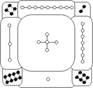        Существует такое предание, согласно которому китайский император Ию, живший примерно четыре тысячи лет назад, однажды увидел на берегу реки священную черепаху с узором из черных и белых кружков на панцире.
Сообразительный император сразу понял смысл этого рисунка. Чтобы и нам он стал понятен, заменим каждую фигуру числом, показывающим, сколько в ней кружков.Если сложить числа первой строки, получится 15. Точно такой же результат получается, если сложить числа второй, а также третьей строки.
При сложении чисел любого столбца тоже получается 15. Тот же результат получается и при сложении чисел по диагоналям: 4 + 5 + 6 = 15, 8 + 5 + 2 = 15.Символ, изображенный на рисунке, китайцы назвали «ло-шу» и считали магическим – он использовался при заклинаниях. Поэтому квадратные таблицы чисел, обладающие таким удивительным свойством,  с тех пор называют магическими квадратами.
             Магические квадраты почитались не только в Древнем Китае. Во времена средневековья в Европе свойства магических квадратов тоже считались волшебными. Магические квадраты служили талисманами, защищая тех, кто их носил, от разных бед.-  На столах  у вас лежат квадраты. Вы сейчас работаете в парах и должны подобрать и вписать в пустые клетки  такие числа, чтобы наш квадрат стал магическим./На экране  открывается магический квадрат и задание /
- А сейчас проверим, правильно ли вы заполнили клетки? У вас должен получиться вот такой квадрат:Ребята, поднимите руки, кто правильно заполнил квадрат. Молодцы, вы успешно справились с заданием. Посмотрите в иллюминаторы, Черная дыра осталась в стороне  и мы можем лететь дальше.Планета великанов.Прямо по курсу «Планета  Великанов». -Ребята, с какими классами чисел вы знакомы? Назовите их.А сейчас мы продолжим  знакомство, но с классами чисел-великанов (таблица 1).         В жизни такие большие числа встречаются крайне редко, но в научных исследованиях без них сложно обойтись. Так, например,  в 16 граммах воздуха содержится примерно септиллион мельчайших частиц, которые называют молекулами.Итоги.    -  Ребята, как бы нам не было интересно и увлекательно, давайте с вами вернемся на нашу «голубую» планету Земля, в наш уютный класс. - Давайте вспомним, что нового мы сегодня узнали на нашем занятии.- Ребята, я хочу вас поблагодарить за работу! Наше путешествие окончено.Спасибо вам за урок! До свидания.13·11=Г 32·5=А27·11=Е14·25=С83·11=П913297143160350ПЕГАС18 141512181314111519161712Название классаЧисло нулейБиллион (миллиард)9Триллион12Квадриллион15Кинталлион18Секстиллион21Септиллион24Окталлион27